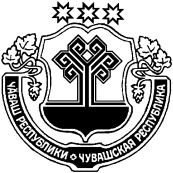 О безвозмездной передаче земельного участка из собственности муниципального образования «Индырчское сельское поселение Янтиковского района Чувашской Республики» в государственную собственность Чувашской Республики      Руководствуясь статьями 296,299 Гражданского кодекса Российской Федерации, постановлением Правительства Российской Федерации от 13 июня 2006 г. № 374 «О перечнях документов, необходимых для принятия решения о передаче имущества из федеральной собственности в собственность субъекта Российской Федерации или муниципальную собственность, из собственности субъекта Российской Федерации в федеральную собственность или муниципальную собственность, из муниципальной собственности в  федеральную собственность или собственность субъекта Российской Федерации», Уставом муниципального образования «Индырсчское сельское поселение Янтиковского района Чувашской Республики», Собрание депутатов Индырчское  сельского поселения  р е ш и л о:         1.Передать безвозмездно из  собственности муниципального образования «Индырчское сельское поселение Янтиковского района Чувашской Республики» в государственную собственность Чувашской Республики земельный участок площадью 390 кв.м. с кадастровым номером 21:26:100107:179  расположенный по адресу: Чувашская Республика -Чувашия, р-н Янтиковский, с/пос. Индырчское, д.Индырчи, пер.Чапаева.         2.Администрации Индырчского сельского поселения Янтиковского района Чувашской Республики осуществить передачу в государственную собственность Чувашской Республики земельного участка, указанного в пункте 1 настоящего решения, в установленном законодательством порядке.         3.Контроль за выполнением данного решения возложить на постоянную комиссию по бюджету, экономике, земельным и имущественным отношениям Собрания депутатов Индырчского сельского поселения Янтиковского района Чувашской Республики.        4. Настоящее решение вступает в силу после официального опубликования.Председатель Собрания депутатовИндырчского сельского поселения                                                                   Ю.Н.ЕгороваГлава Индырчского сельского поселенияЯнтиковского района Чувашской Республики                                                 А.В.СеменовЧУВАШСКАЯ РЕСПУБЛИКА ЯНТИКОВСКИЙ РАЙОН ЧĂВАШ РЕСПУБЛИКИТĂВАЙ РАЙОНĚЧĂВАШ РЕСПУБЛИКИТĂВАЙ РАЙОНĚ СОБРАНИЕ ДЕПУТАТОВ ИНДЫРЧСКОГО СЕЛЬСКОГО ПОСЕЛЕНИЯ                      РЕШЕНИЕ05  июня  2019 г. № 6/3деревня ИндырчиЙĂНТĂРЧЧĂ ЯЛ ПОСЕЛЕНИЙĚНДЕПУТАТСЕН ПУХĂВĚЙЫШĂНУ 05 июнь  2019 ç.  6/3 №Йǎнтǎрччǎ ялě» февраль  2019  2/1 № Йǎнтǎрччǎ ялě